ПРИМЕР ОЦЕНОЧНОГО СРЕДСТВА ДЛЯ ОЦЕНКИ ПРОФЕССИОНАЛЬНОЙ КВАЛИФИКАЦИИ«Главный инженер проекта (специалист по организации строительства)(7-й уровень квалификации)»2022Состав оценочного средства1. Наименование квалификации и уровень квалификации	32. Номер квалификации	33. Профессиональный стандарт или квалификационные требования, установленные федеральными законами и иными нормативными правовыми актами Российской Федерации	34. Вид профессиональной деятельности	35. Спецификация заданий для теоретического этапа профессионального экзамена	36. Спецификация заданий для практического этапа профессионального экзамена	97. Материально-техническое обеспечение оценочных мероприятий	128. Кадровое обеспечение оценочных мероприятий	139. Требования безопасности к проведению оценочных мероприятий	1310. Задания для теоретического этапа профессионального экзамена	1311. Критерии оценки (ключи к заданиям), правила обработки результатов теоретического этапа профессионального экзамена и принятия решения о допуске (отказе в допуске) к практическому этапу профессионального экзамена	2312. Задания для практического этапа профессионального экзамена	2313. Правила обработки результатов профессионального экзамена и принятия решения о соответствии квалификации соискателя требованиям к квалификации	2814. Перечень нормативных правовых и иных документов, использованных при подготовке комплекта оценочных средств	281. Наименование квалификации и уровень квалификации:Главный инженер проекта (специалист по организации строительства)              (7-й уровень квалификации)________(указываются в соответствии с профессиональным стандартом или квалификационными требованиями, установленными федеральными законами и иными нормативными правовыми актами Российской Федерации)2. Номер квалификации: 16.02500.09___________________________________                                                             (номер квалификации в реестре сведений о проведении независимой оценки квалификации)3. Профессиональный стандарт или квалификационные требования, установленные федеральными законами и иными нормативными правовыми актами Российской Федерации:«Специалист по организации строительства», 16.025, приказ Минтруда России (наименование и код профессионального стандарта либо наименование и реквизиты документов, от 21 октября 2021 г. N 747н__________________________________________устанавливающих квалификационные требования)4. Вид профессиональной деятельности: Организация строительства_____________________________________________(по реестру профессиональных стандартов)5. Спецификация заданий для теоретического этапа профессионального экзаменаОбщая информация по структуре заданий для теоретического этапа профессионального экзамена:всего количество заданий: 486;количество заданий для теоретического этапа профессионального экзамена с выбором ответа: 50;время выполнения заданий для теоретического этапа экзамена: 60 мин.6. Спецификация заданий для практического этапа профессионального экзамена7. Материально-техническое обеспечение оценочных мероприятий:а) материально-технические ресурсы для обеспечения теоретического этапа профессионального экзамена: __помещение, площадью не менее 20м2,_______                                                                          (помещение, инвентарь, компьютерная техника и оргтехника, оборудованное мультимедийным, проектором, компьютером, письменными___ программное обеспечение, канцелярские принадлежности и другие)столами, стульями; канцелярские принадлежности: ручки, карандаш, бумага формата А4.б) материально-технические ресурсы для обеспечения практического этапа профессионального экзамена: помещение, площадью не менее 20м2, оборудо-                                                     (оборудование, инструмент, оснастка, материалы, средстваванное мультимедийным проектором, компьютером с установленным програм-индивидуальной защиты, экзаменационные образцы и другие)мным обеспечением Microsoft Office, принтером, письменными столами, стульями; канцелярские принадлежности: ручки, карандаш, бумага формата А4.8. Кадровое обеспечение оценочных мероприятий:Членами Экспертной комиссии могут быть специалисты, имеющие высшее____ (требования к квалификации и опыту работы, особые требования к членам экспертной комиссии)образование – магистратура (специалитет) по направлениям подготовки в области строительства (Приказ Минстроя России от 6 ноября 2020 г. № 672/пр). Опыт работы не менее 5 лет на инженерных (руководящих) должностях в области строительства.                                                        9. Требования безопасности к проведению оценочных мероприятий (при необходимости):       не установлены________________________________________(проведение обязательного инструктажа на рабочем месте и другие)10. Задания для теоретического этапа профессионального экзамена:1. СПб.С05.7-64. Каким документом определяются сроки выполнения работ?1. Договором подряда2. ПОС3. Решением органа власти субъекта Российской Федерации 2. СПб.С08.7-30. В каком документе должны быть указаны границы строительной площадки линейных объектов?1. На строительном генеральном плане2. На ситуационном плане3. На ситуационном плане и плане полосы отвода3. МСК312. Разрешается ли использование новых материалов, изделий, конструкций, требования к которым не регламентированы действующими государственными стандартами, техническими условиями и другими нормативными документами, без подтверждения их пригодности для применения в условиях строительства?1. Да2. Нет3. По желанию4. БЛГД26. В состав технологической карты включается:1. Область применения, общие положения, организация и технология выполнения работ, требования к качеству работ, строительный генеральный план, техника безопасности и охраны труда, технико-экономические показатели2. Область применения, общие положения, организация и технология выполнения работ, требования к качеству работ, обоснование потребности строительства в кадрах, техника безопасности и охраны труда, технико-экономические показатели3. Область применения, общие положения, организация и технология выполнения работ, требования к качеству работ, потребность в материально-технических ресурсах, техника безопасности и охраны труда, технико-экономические показатели5. НСК.ОУСП-21. Дать определение термину «Физический износ здания»?1. Данный термин не закреплен законодательно2. Постепенное (во времени) отклонение основных эксплуатационных показателей от современного уровня технических требований эксплуатации зданий и сооружений3. Все варианты не верные4. Ухудшение технических и связанных с ними эксплуатационных показателей здания, вызванное объективными причинами6. СПб.С07.7-32. Какие мероприятия должны быть выполнены перед началом работ по сносу зданий?1. Строительная организация, выполняющая снос или демонтаж объекта, должна получить у технического заказчика документ, удостоверяющий, что все лица переселены2. Мероприятия по выведению здания (сооружения) из эксплуатации3. Строительная организация, выполняющая снос или демонтаж объекта, должна получить у технического заказчика документ, удостоверяющий отключение всех инженерных коммуникаций7. СПб.С07.7-23. Индивидуальный предприниматель или юридическое лицо, не являющиеся членами саморегулируемых организаций, могут выполнять работы по договорам строительного подряда, заключенными с застройщиком, техническим заказчиком, лицом, ответственным за эксплуатацию здания, сооружения, региональным оператором, в случае, если размер обязательств по каждому из таких договоров:1. Не превышает одного миллиона рублей2. Не превышает трех миллионов рублей3. Не превышает пяти миллионов рублей8. МСК18. Каким документом регламентируются правила получения разрешения на строительство?1. Конституция РФ2. СП Организация строительства3. Градостроительный кодекс РФ9. БЛГД87. Застройщик имеет право выполнять инженерные изыскания, осуществлять подготовку проектной документации, строительство, реконструкцию, капитальный ремонт, снос объектов капитального строительства самостоятельно при условии:1. Что он является членом соответствующей саморегулируемой организации2. Получения лицензии3. Получения разрешения на строительство4. Положительного заключения экспертизы проектной документации10. МСК152. Проект производства работ разрабатывается с целью:1. Обеспечения оптимальной технологичности производства и безопасности соответствующих видов работ, а также экономической эффективности капитальных вложений2. Технико-экономического обоснования инвестиционного проекта3. Распределения капитальных вложений по этапам и периодам строительства11. СПб.С06.7-4. При каком виде контроля проверяется соответствие проектных осевых размеров и геодезической основы?1. При авторском надзоре2. При лабораторном контроле3. При входном контроле проектной документации12. СПб.С07.7-81. Являются ли временными сооружения или помещения, входящие в состав объекта строительства и используемые для нужд строительства?1. Не являются2. Являются на период строительства3. Являются по письменному распоряжению Заказчика4. Являются на период эксплуатации этих помещений13. БЛГД63. Разрешается ли устраивать инженерные сети для нужд строительной площадки по постоянным трассам?1. Да, при условии согласования с органами местного самоуправления2. Нет3. Да14. СПб.С06.7-21. Какое расстояние на строительной площадке должно быть от рабочих мест до помещений для обогрева рабочих?1. Не более 50 метров2. Не более 100 метров3. Не более 75 метров4. Не более 150 метров15. БЛГД103. Должно ли лицо, осуществляющее строительство проводить уборку прилегающей к строительной площадке зоны?1. Должно только непосредственно территорию строительной площадки2. Такая обязанность не установлена3. Должно обеспечивать уборку территории строительной площадки и прилегающей зоны4. На усмотрение технического заказчика16. БЛГД124. Кто проводит целевой инструктаж при ведении работ по наряду-допуску?1. Непосредственный руководитель работ2. Руководитель организации3. Любой инженер, прошедший инструктаж на рабочем месте17. СПб.С07.7-29. Требуется ли выдача разрешения на строительство при осуществлении строительства, реконструкции объекта индивидуального жилищного строительства?1. Требуется, если это предусмотрено территориальным регламентом о выдаче разрешений на строительство и ввода объектов строительства в эксплуатацию2. Может требоваться на основании распоряжения органа местного самоуправления по месту нахождения земельного участка3. Не требуется 18. СПб.С08.7-41. К должностным обязанностям специалистов по организации строительства относятся:1. Организация входного контроля проектной документации2. Оперативное планирование, координация, организация и проведение строительного контроля, оперативное планирование, координация и организация сноса объекта капитального строительства3. Приемка законченных видов и отдельных этапов работ по строительству, реконструкции, капитальному ремонту, сносу объектов капитального строительства, элементов, конструкций и частей объектов капитального строительства, сетей инженерно-технического обеспечения, их участков с правом подписи соответствующих документов4. Все перечисленные 19. БЛГД12. Кто из перечисленных должностных лиц подписывает геодезическую исполнительную документацию?1. Заказчик или застройщик2. Руководители и исполнители геодезических и строительных работ3. Исполнитель, ответственный производитель работ, застройщик или заказчик, представитель проектной организации4. Представитель проектной организации20. МСК263. Обязательно ли оформление исполнительной документации при строительстве типовых зданий?1. Не обязательно2. По усмотрению3. Обязательно21. НСК.ОУСП-71. Дать определение термину «Информационная модель объекта капитального строительства (информационная модель)»?1. Форма представления инженерно-топографического плана в цифровом векторно-топологическом виде для автоматизированного решения инженерных задач, включающая цифровую модель рельефа и цифровую модель ситуации2. Совокупность взаимосвязанных сведений, документов и материалов об объекте капитального строительства, формируемых в электронном виде на этапах выполнения инженерных изысканий, осуществления архитектурно-строительного проектирования, строительства, реконструкции, капитального ремонта, эксплуатации и (или) сноса объекта капитального строительства 3. Совокупность параметров объекта капитального строительства оказывающих влияние на его безопасность4. Данный термин отсутствует в законодательстве22. МСК323. При расчете состава бригады определяют:1. Комплекс работ и территориальное расположение объекта2. Определяют заработную плату и состав бригады3. Комплекс работ, трудоемкость, продолжительность, численный и квалифицированный состав бригады23. БЛГД136. Согласно Гражданскому кодексу РФ «Обязанность по обеспечению строительства материалами, в том числе деталями и конструкциями, или оборудованием несет (1), если договором строительного подряда не предусмотрено, что обеспечение строительства в целом или в определенной части осуществляет (2). Выберите правильный ответ, обозначенный цифрами (1) и (2) 1. (1) – подрядчик, (2) – заказчик2. (1) – заказчик, (2) – подрядчик3. (1) – застройщик, (2) – подрядчик4. (1) – технический заказчик, (2) – заказчик24. СПб.С07.7-58. Вправе ли подрядчик привлечь к исполнению своих обязанностей других лиц (субподрядчиков)?1. Вправе, в любом случае2. Не вправе3. Вправе, если из закона или договора подряда не вытекает обязанность подрядчика выполнить работу собственными силами4. Вправе, если заключит с субподрядчиком дополнительный договор, несмотря на договор с заказчиком о личном выполнении работ25.  СПб.С05.7-11. В чьи функции входит внесение изменений в проектную и рабочую документации, необходимость которых выявилась в процессе строительства?1. Застройщика (Технического заказчика)2. Лица, осуществляющего строительство3. Лица, осуществляющего подготовку проектной документации26. МСК159. Кто осуществляет заделку отверстий, борозд, ниш и гнезд после выполнения электромонтажных работ:1. Монтажная организация2. Генподрядная организация3. Организация, выполняющая отделочные работы4. Любая из указанных выше организаций по поручению заказчика27. МСК111. Какие требования по маркировке из перечисленных ниже предъявляются к проводам и кабелям, прокладываемым в коробах и на лотках:1. Должны иметь маркировку в начале и конце трасс лотков и коробов2. Должны иметь маркировку только в местах выхода из коробов или лотков к месту назначения3. Должны иметь маркировку через каждые 10 метров по длине лотков и коробов4. Должны иметь маркировку через каждые 5 метров по длине лотков и коробов28. БЛГД181. Грузозахватные приспособления снабжаются клеймом или прочно прикрепленной металлической биркой с указанием:1. Номера, паспортной грузоподъемности и даты испытания2. Номера, паспортной грузоподъемности3. Паспортной грузоподъемности и даты испытания29. СПб.С05.7-51. Разрешается ли в процессе транспортирования до потребителя введение в бетонную смесь дополнительного количества компонентов (цемента, заполнителей, воды и добавок)?1. Не допускается2. Допускается добавлять только воду и цемент3. Допускается добавлять только добавки4. Допускается добавлять только заполнители30. СПб.С07.7-8. Для пересчета базисной стоимости в текущие цены при базисно-индексном методе определения стоимости строительства применяются индексы:1. По элементам прямых затрат2. По видам объектов капитального строительства3. Индексы изменения стоимости оборудования4. Все варианты верны 31. СПб.С07.7-31. Как должна быть огорожена опалубка перекрытий1. Опалубка перекрытий должна быть огорожена в зоне выполнения работ2. Опалубка перекрытий должна быть огорожена по всему периметру3. Опалубка перекрытий должна быть огорожена в зоне выполнения работ не менее, чем на 1/2 периметра наружных стен32. БЛГД83. В какой срок комиссия по расследованию несчастного случая обязана расследовать обстоятельства и причины несчастного случая, не являющегося групповым, тяжелым, смертельным?1. 8-и часов2. 12-и часов3. 3-х дней4. В течение 5 суток33. БЛГД123. Какие меры предусмотрены законом за нарушение экологических требований к строительству и реконструкции предприятий, сооружений и иных объектов?1. Административная и уголовная ответственность2. Освобождение от должности лица, ответственного за выполнение работ3. Привлечение к ответственности заказчика4. Приостановление по решению суда размещения, проектирования, строительства, реконструкции, ввода в эксплуатацию, эксплуатации, консервации и ликвидации зданий, строений, сооружений и иных объектов34. СПб.С08.7-9. В чьи базовые функции входит ведение исполнительной документации в процессе строительства объекта?1. Лица, осуществляющего строительство2. Застройщика (Технического заказчика)3. Генерального проектировщика35. СПб.С05.7-31. При каком контроле осуществляется проверка соответствия показателей качества выполнения операций и их результатов требованиям проектной и организационно-технологической документации, а также распространяющейся на данные технологические операции нормативной документации?1. При входном контроле2. При приемочном контроле3. При операционном контроле4. При вешнем контроле36. СПб.С06.7-64. В каком случае заказчик, обнаруживший при осуществлении контроля и надзора за выполнением работ отступления от условий договора подряда, которые могут ухудшить качество работ, или иные их недостатки, теряет в дальнейшем право ссылаться на обнаруженные им недостатки?1. В случае если заказчик немедленно не заявил об этом подрядчику2. В случае если обнаруженные отступления носят малозначительный характер3. Если отступления возникли из-за некачественных материалов, поставленных заказчиком4. Если отступления возникли из-за недостатков техдокументации, утвержденной заказчиком37. НСК.ОУСП-84. В каких целях осуществляется оценка соответствия зданий и сооружений, а также связанных со зданиями и с сооружениями процессов проектирования (включая изыскания), строительства, монтажа, наладки, эксплуатации и утилизации (сноса)? (укажите все правильные ответы)1. Удостоверения соответствия результатов инженерных изысканий требованиям Технического регламента о безопасности зданий и сооружений2. Удостоверения соответствия характеристик здания или сооружения, установленных в проектной документации, требованиям Технического регламента о безопасности зданий и сооружений перед началом строительства здания или сооружения3. Удостоверения соответствия характеристик здания или сооружения, строительство которых завершено, требованиям Технического регламента о безопасности зданий и сооружений перед вводом здания или сооружения в эксплуатацию4. Периодического удостоверения соответствия характеристик эксплуатируемого здания или сооружения требованиям Технического регламента о безопасности зданий и сооружений и проектной документации для подтверждения возможности капитального ремонта здания или сооружения38. СПб.С06.7-60. Какой документ содержит перечень видов строительных и монтажных работ, ответственных конструкций, участков сетей инженерно-технического обеспечения, подлежащих освидетельствованию с составлением соответствующих актов приемки перед производством последующих работ и устройством последующих конструкций?1. Общая пояснительной записка в проектно-сметной документации2. Проект организации строительства3. Проект производства работ4. В указаниях авторского надзора39. НСК.ОУСП-16. Дать определение термину «Механическая безопасность здания (сооружения)»?1. Степень эксплуатационной пригодности несущей строительной конструкции или здания и сооружения в целом, а также грунтов их основания, установленная в зависимости от доли снижения несущей способности и эксплуатационных характеристик2. Установленное проектом или нормативным документом количественное или качественное значение параметра, характеризующего деформативность, несущую способность и другие нормируемые характеристики строительной конструкции и грунтов основания3. Состояние строительных конструкций и основания здания или сооружения, при котором отсутствует недопустимый риск, связанный с причинением вреда жизни или здоровью граждан, имуществу физических или юридических лиц, государственному или муниципальному имуществу, окружающей среде, жизни и здоровью животных и растений вследствие разрушения или потери устойчивости здания, сооружения или их части 4. В законодательстве данный термин отсутствует40. БЛГД54. В ходе выполнения арматурщиками работ по устройству арматурного каркаса прорабом было выявлено нарушение в технологии производства работ. Какой вид строительного контроля был выполнен прорабом?1. Входной контроль2. Операционный контроль3. Авторский надзор4. Приемочный контроль41. МСК254. Контроль в процессе строительства за соответствием применяемых строительных материалов и изделий требованиям проектной документации должен осуществляться1. Лицом, осуществляющим строительство здания или сооружения2. Техническим заказчиком3. Национальным органом по стандартизации42. СПб.С05.7-32. Кто осуществляет контроль за соблюдением правил складирования и хранения применяемых материалов, изделий и оборудования?1. Авторский надзор2. Государственный строительный надзор3. Лицо, осуществляющее строительство, застройщик (технический заказчик) в ходе строительного контроля4. Органы власти и местного самоуправления43. МСК260. В каком объеме должна осуществляться приемка скрываемых конструкций при бетонировании?1. Армирование и закладные изделия2. Правильность установки опалубки и подготовка оснований конструкций3. Все вышеперечисленные пункты.44. НСК.ПККР-89. Каким методом контролируется отклонение отметок опорной поверхности колонн от проектной отметки?1. Визуальным2. Документарным3. Измерительным 4. Данный параметр не контролируется45. СПб.С05.7-33. В чьи функции входит извещение органов государственного строительного надзора обо всех случаях аварийного состояния на объекте строительства (реконструкции)?1. Строительного контроля технического заказчика2. Органов власти и местного самоуправления3. Лица, осуществляющего строительство46. МСК207. Должен ли строительный контроль подрядчика принимать участие в освидетельствовании скрываемых в дальнейшем работ?1. Да2. Нет3. По условиям договора47. МСК248. Кто устанавливает порядок приемки объекта заказчиком от подрядчика:1. Администрация города своим постановлением2. Органы инспекции государственного строительного надзора (ИГСН) своим постановлением3. Инвестор и заказчик договором об инвестициях4. Заказчик и подрядчик договором подряда48. МСК208. Должен ли строительный контроль Заказчика осуществлять проверку построенного объекта на соответствие проектной документации?1. Да2. Нет3. По условиям договора49. СПб.С07.7-16. При каком сроке приостановки (прекращения) работ на объекте должна быть произведена его консервация?1. Более 3-х месяцев2. Более 6-ти месяцев3. Более 9-ти месяцев4. Более 12-ти месяцев50. СПб.С07.7-18. При производстве работ на основании договора при консервации объекта Заказчик и Подрядчик подписывают документ, который называется:1. Акт выполненных работ2. Акт о приемке выполненной части объекта3. Акт освидетельствования скрытых работ11. Критерии оценки (ключи к заданиям), правила обработки результатов теоретического этапа профессионального экзамена и принятия решения о допуске (отказе в допуске) к практическому этапу профессионального экзамена:Правила обработки результатов и принятия решения о допуске (отказе в допуске) к практическому этапу задания:Теоретический этап экзамена включает 50 заданий, охватывающие все предметы оценивания, и считается выполненным при правильном ответе на 36 заданий.12. Задания для практического этапа профессионального экзамена:Задание на выполнение трудовых функций, трудовых действий в реальных или модельных условиях (задание №4): Трудовая функция: 3.3.2: Управление строительством объектов капитального строительства;Трудовое действие (действия): Планирование, организация и текущий контроль строительства объекта капитального строительства;Необходимое умение: Определять состав и последовательность производства видов и отдельных этапов строительных работ при строительстве объекта капитального строительства.Задание №4 (МСК Задача № 4):Для выполнения задания № 4 предоставляются следующие исходные данные:- план здания;- ведомость объемов работ с указанием норм затрат труда на их выполнение и количества рабочих.На основании исходных данных необходимо:Рассчитать исходные данные и общую продолжительность для построения календарного график на монтаж надземной части здания. При выполнении задания учитывать следующее:- предусмотреть выполнение работ последовательным методом;- принять график монтажа односменный;- не учитывать время набора прочности бетона; - в расчетах трудоемкости показатели округлять до второго знака;  - в расчетах продолжительности, дни округлять до целого числа в меньшую сторону.Условия выполнения задания: Экзаменуемый получает задание на бумажном носителе и выполняет его самостоятельно. Допускается использование калькулятора. Место выполнения задания: помещение, площадью не менее 20 м2, оборудованное: мультимедийным проектором, компьютером, письменным столом, стульями и др. Максимальное время выполнения задания: 1 час.  Критерии оценки: План здания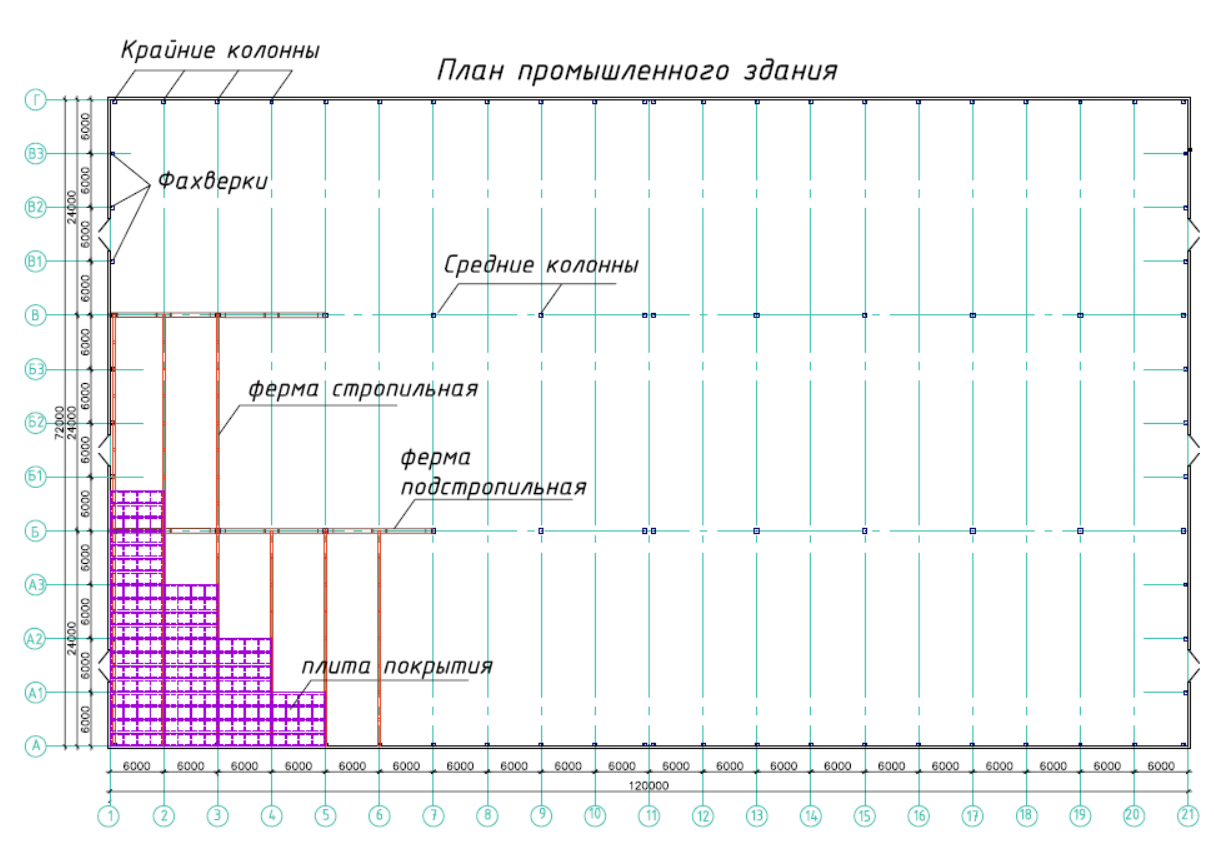 Расчет трудоемкости и продолжительности строительства на зданиеПравила обработки результатов практической части экзамена:Практический этап экзамена включает 2 задания, и считается пройденным при правильном выполнении экзаменуемым одного или двух практических заданий (задания №1 и/или №2).13. Правила обработки результатов профессионального экзамена и принятия решения о соответствии квалификации соискателя требованиям к квалификации: Положительное решение о соответствии квалификации соискателя требованиям к квалификации           «Специалист по организации строительства (7 уровень квалификации)»__                                                                     (наименование квалификации)принимается при прохождении экзаменуемым теоретического и практического (указывается, при каких результатах выполнения задания профессиональный экзамен считается пройденным этапов профессионального экзамена.положительно)14. Перечень нормативных правовых и иных документов, использованных при подготовке комплекта оценочных средств:«Гражданский кодекс Российской Федерации» часть I, от 30.11.1994 № 51-ФЗ (ред. от 28.06.2021):«Гражданский кодекс Российской Федерации» часть II, от 26.01.1996 № 14-ФЗ (ред. от 01.07.2021);«Уголовный кодекс Российской Федерации» от 13.06.1996 № 63-ФЗ (ред. от 01.07.2021); «Трудовой кодекс Российской Федерации» от 30.12.2001 № 197-ФЗ (ред. от 28.06.2021);«Кодекс Российской Федерации об административных правонарушениях» от 30.12.2001 № 195-ФЗ (ред. от 01.07.2021); «Градостроительный кодекс Российской Федерации» от 29.12.2004 № 190-ФЗ (ред. от 02.07.2021);Федеральный закон «О промышленной безопасности опасных производственных объектов» от 21.07.1997 № 116-ФЗ (ред. от 11.06.2021); Федеральный закон «Об объектах культурного наследия (памятников истории и культуры) народов Российской Федерации от 25.06.2002 № 73-ФЗ (ред. от 11.06.2021);Федеральный закон «О техническом регулировании» от 27.12.2002 № 184-ФЗ (ред. от 02.07.2021);Федеральный закон «Технический регламент о безопасности зданий и сооружений» от 30.12.2009 № 384-ФЗ (ред. от 02.07.2013); Федеральный закон «О контрактной системе в сфере закупок товаров, работ, услуг для обеспечения государственных и муниципальных нужд» от 05.04.2013 № 44-ФЗ (ред. от 02.07.2021);Федеральный закон «О стандартизации в Российской Федерации» от 29.06.2015 № 162-ФЗ (ред. от 30.12.2020);Федеральный закон «Об энергосбережении и о повышении энергетической эффективности и о внесении изменений в отдельные законодательные акты Российской Федерации» от 23.11.2009 № 261-ФЗ (ред. от 11.06.2021); Федеральный закон «О государственном контроле (надзоре) и муниципальном контроле в Российской Федерации» от 31.07.2020 № 248-ФЗ (ред. от 11.06.2021); Постановление Правительства РФ от 27.12.1997 № 1636 (ред. от 15.02.2017) «О Правилах подтверждения пригодности новых материалов, изделий, конструкций и технологий для применения в строительстве»;Постановление Правительства Российской Федерации от 01.02.2006 № 54 (ред. от 18.07.2019) «О государственном строительном надзоре в Российской Федерации» (применяется только в отношении регионального государственного строительного надзора до утверждения в срок до 01.01.2022 положений о региональном государственном строительном надзоре); Постановление Правительства Российской Федерации от 16.02.2008 № 87 (ред. от 15.07.2021) «О составе разделов проектной документации и требованиях к их содержанию»; Постановление Правительства Российской Федерации от 21.06.2010 № 468 «О порядке проведения строительного контроля при осуществлении строительства, реконструкции и капитального ремонта объектов капитального строительства»;  Постановление Правительства Российской Федерации от 30.09.2011 № 802 «Об утверждении Правил проведения консервации объекта капитального строительства; Постановление Правительства Российской Федерации от 16.09.2020 № 1479 (ред. от 21.05.2021) «Об утверждении Правил противопожарного режима в Российской Федерации»;Постановление Правительства Российской Федерации от 28.05.2021 № 815 «Об утверждении перечня национальных стандартов и сводов правил (частей таких стандартов и сводов правил), в результате применения которых на обязательной основе обеспечивается соблюдение требований Федерального закона «Технический регламент о безопасности зданий и сооружений», и о признании утратившим силу постановления Правительства Российской Федерации от 4 июля 2020г. № 985»; Постановление Правительства Российской Федерации от 30.06.2021 № 1087 «Об утверждении Положения о федеральном государственном строительном надзоре»; Приказ Минстроя России от 05.06.2019 № 326/пр (ред. от 20.02.2021) «Об утверждении Методики расчета индексов изменения сметной стоимости строительства»; Приказ Минстроя России от 04.08.2020 № 421/пр «Об утверждении Методики определения сметной стоимости строительства, реконструкции, капитального ремонта, сноса объектов капитального строительства, работ по сохранению объектов культурного наследия (памятников истории и культуры) народов Российской Федерации на территории Российской Федерации» Приказ Минстроя России от 21.12.2020 № 812/пр (ред. от 02.09.2021) «Об утверждении Методики по разработке и применению нормативов накладных расходов при определении сметной стоимости строительства, реконструкции, капитального ремонта, сноса объектов капитального строительства»; Приказ Минстроя России от 04.09.2019 № 507/пр «Об утверждении Методических рекомендаций по применению сметных норм»; Постановление Минстроя РФ от 08.08.1996 N 18-65 «РДС 82-202-96. Правила разработки и применения нормативов трудноустранимых потерь и отходов материалов в строительстве»; «Классификатор основных видов дефектов в строительстве и промышленности строительных материалов» (утв. Главной инспекцией Госархстройнадзора РФ 17.11.1993);Приказ Минздравсоцразвития России от 01.06.2009 № 290н (ред. от 12.01.2015) «Об утверждении Межотраслевых правил обеспечения работников специальной одеждой, специальной обувью и другими средствами индивидуальной защиты»;Постановление Минтруда России, Минобразования России от 13.01.2003 N 1/29 «Об утверждении Порядка обучения по охране труда и проверки знаний требований охраны труда работников организаций» (ред. от 30.11.2016);Приказ Минтруда России от 16.11.2020 № 782н «Об утверждении «Правил по охране труда при работе на высоте»;   Приказ Минтруда России от 11.12.2020 № 883н «Об утверждении «Правил по охране труда при строительстве, реконструкции и ремонте»; Приказ Минтруда России от 15.12.2020 № 903н «Об утверждении «Правил по охране труда при эксплуатации электроустановок»;  Приказ Росстандарта от 20.04.2021 № 567 «О внесении изменения в приказ Федерального агентства по техническому регулированию и метрологии от 2 апреля 2020г. № 687»;Приказ Ростехнадзора от 26.12.2006 № 1128 (ред. от 09.11.2017) «Об утверждении и введении в действие Требований к составу и порядку ведения исполнительной документации при строительстве, реконструкции, капитальном ремонте объектов капитального строительства и требований, предъявляемых к актам освидетельствования работ, конструкций, участков сетей инженерно-технического обеспечения (РД 11-02-2006); Приказ Ростехнадзора от 12.01.2007 № 7 «Об утверждении и введении в действие Порядка ведения общего и (или) специального журнала учета выполнения работ при строительстве, реконструкции, капитальном ремонте объектов капитального строительства (РД 11-05-2007)»; Приказ Ростехнадзора от 12.03.2020 № 107 «Об утверждении форм документов, необходимых для осуществления государственного строительного надзора»;Приказ Ростехнадзора от 03.07.2019 № 258 (ред. от 30.10.2020) «Об утверждении Административного регламента Федеральной службы по экологическому, технологическому и атомному надзору по осуществлению федерального государственного надзора в области промышленной безопасности»;Приказ Ростехнадзора от 26.11.2020 № 461 «Об утверждении федеральных норм и правил в области промышленной безопасности «Правила безопасности опасных производственных объектов, на которых используются подъемные сооружения»;Приказ Ростехнадзора от 10.05.2007 N 317 «Об утверждении и введении в действие Методических рекомендаций о порядке разработки проектов производства работ грузоподъемными машинами и технологических карт погрузочно-разгрузочных работ» (вместе с "Методическими рекомендациями... РД-11-06-2007") (отменены Постановлением Правительства РФ от 06.08.2020 N 1192);Постановление Госкомстата РФ от 11.11.1999 № 100 «Альбом унифицированных форм первичной учетной документации по учету работ в капитальном строительстве и ремонтно-строительных работ»;ГОСТ 7473-2010 Межгосударственный стандарт. «Смеси бетонные. Технические условия» (в ред. от 22.05.2013);ГОСТ 10180-2012 Межгосударственный стандарт. «Бетоны. Методы определения прочности по контрольным образцам»;ГОСТ 18105-2018. Межгосударственный стандарт. «Бетоны. Правила контроля и оценки прочности»;ГОСТ 27751-2014. Межгосударственный стандарт. «Надежность строительных конструкций и оснований. Основные положения»;ГОСТ 31937-2011 Межгосударственный стандарт. «Здания и сооружения. Правила обследования и мониторинга технического состояния»; ГОСТ 33715-2015 Межгосударственный стандарт «Краны грузоподъемные. Съемные грузозахватные приспособления и тара. Эксплуатация»; ГОСТ 34028-2016 Межгосударственный стандарт «Прокат арматурный для железобетонных конструкций. Технические условия»;ГОСТ 23118-2019 Межгосударственный стандарт «Конструкции стальные строительные. Общие технические условия»;ГОСТ 12.3.033-84 Межгосударственный стандарт «Система стандартов безопасности труда. Строительные машины. Общие требования безопасности при эксплуатации»; ГОСТ Р 51872-2019 Национальный стандарт Российской Федерации. «Документация исполнительная геодезическая. Правила выполнения»;ГОСТ Р 54852-2011. Национальный стандарт Российской Федерации. «Здания и сооружения. Метод тепловизионного контроля качества теплоизоляции ограждающих конструкций»;ГОСТ Р 58397-2019 Национальный стандарт Российской Федерации «Дороги автомобильные общего пользования. Правила производства работ. Оценка соответствия»; ГОСТ Р 21.101-2020 Национальный стандарт Российской Федерации «Система проектной документации для строительства. Основные требования к проектной и рабочей документации»; ГОСТ Р 58943-2020 Национальный стандарт Российской Федерации «Система обеспечения точности геометрических параметров в строительстве»;СП 16.13330.2017 Актуализированная редакция СНиП II-23-81* «Стальные конструкции»;СП 17.13330.2017 Актуализированная редакция СНиП II-26-76 «Кровли» (ред. от 29.12.2020);СП 20.13330.2016 Актуализированная редакция СНиП 2.01.07-85* «Нагрузки и воздействия» (ред. от 30.12.2020);СП 22.13330.2016 Актуализированная редакция СНиП 2.02.01-83* «Основания зданий и сооружений» (ред. от 22.11.2019);СП 28.13330.2017 Актуализированная редакция СНиП 2.03.11-85 «Защита строительных конструкций от коррозии» (ред. от 22.11.2019);СП 30.13330.2020 «Внутренний водопровод и канализация зданий. СНиП 2.04.01-85*»; СП 45.13330.2017 Актуализированная редакция СНиП 3.02.01-87 «Земляные сооружения, основания и фундаменты» (с изменением 2);СП 47.13330.2016 Актуализированная редакция СНиП 11-02-96 «Инженерные изыскания для строительства. Основные положения» (ред. от 30.12.2020); СП 48.13330.2019 Актуализированная редакция СНиП 12-01-2004 «Организация строительства»;СП 50.13330.2012 Актуализированная редакция СНиП 23-02-2003 «Тепловая защита зданий» (ред. от 14.12.2018);СП 59.13330.2020 «Доступность зданий и сооружений для маломобильных групп населения»;СП 60.13330.2020 «Отопление, вентиляция и кондиционирование воздуха. СНиП 41-01-2003»;СП 63.13330.2018 «Бетонные и железобетонные конструкции. Основные положения» (ред. от 22.11.2019); СП 68.13330.2017 Актуализированная редакция СНиП 3.01.04-87 «Приемка в эксплуатацию законченных строительством объектов. Основные положения» (с изменением 1); СП 70.13330.2012 Актуализированная редакция СНиП 3.03.01-87 «Несущие и ограждающие конструкции» (с изменением 4); СП 71.13330.2017 Актуализированная редакция СНиП 3.04.01-87 «Изоляционные и отделочные покрытия» (с изменением 1); СП 76.13330.2016 Актуализированная редакция СНиП 3.05.06-85 «Электротехнические устройства»; СП 126.13330.2017 Актуализированная редакция СНиП 3.01.03-84 «Геодезические работы в строительстве»; СП 129.13330.2019 Актуализированная редакция СНиП 3.05.04-85* «Наружные сети и сооружения водоснабжения и канализации»;СП 132.13330.2011 «Обеспечение антитеррористической защищенности зданий и сооружений. Общие требования проектирования»; СП 246.1325800.2016 «Положение об авторском надзоре за строительством зданий и сооружений»; СП 325.1325800.2017 «Здания и сооружения. Правила производства работ при демонтаже и утилизации»; СП 435.1325800.2018 «Конструкции бетонные и железобетонные монолитные. Правила производства и приемки работ»; СНиП 12-03-2001 «Безопасность труда в строительстве. Часть 1. Общие требования»; СНиП 12-04-2002 «Безопасность труда в строительстве. Часть 2. Строительное производство»;СН 276-74 Строительные нормы. «Инструкция по проектированию бытовых зданий и помещений строительно-монтажных организаций»; МДС 12-25.2006 «Леса строительные. Монтаж, расчет, эксплуатация»;  МДС 12-29.2006 «Методические рекомендации по разработке и оформлению технологической карты».    СТО НОСТРОЙ 2.33.14-2011 «Организация строительного производства. Общие положения»;СТО НОСТРОЙ 2.33.52-2011 «Организация строительного производства. Организация строительной площадки. Новое строительство» (с Поправкой). Знания согласно требованиям к квалификации, на соответствие которым проводится оценка квалификацииКритерии оценки квалификацииТип и № заданияТрудовая функция C/01.71. Подготовка к строительству объектов капитального строительстваТрудовая функция C/01.71. Подготовка к строительству объектов капитального строительстваТрудовая функция C/01.71. Подготовка к строительству объектов капитального строительстваТребования нормативных правовых актов в области строительства, нормативных технических документов к составу и содержанию проектной, рабочей и организационно-технологической документации по строительству объекта капитального строительства1 балл за каждое правильно выполненное заданиеЗадания с выбором ответа № СПб.С05.7-64, СПб.С08.7-30, МСК312,БЛГД26, НСК.ОУСП-21Требования нормативных правовых актов в области строительства к составу и содержанию проекта организации работ по сносу объекта капитального строительства1 балл за каждое правильно выполненное заданиеЗадания с выбором ответа № СПб.С07.7-32, Требования нормативных правовых актов в области строительства и гражданско-правовых отношений, нормативных технических и руководящих документов к организации строительного подряда1 балл за каждое правильно выполненное заданиеЗадания с выбором ответа № СПб.С07.7-23,Требования нормативных правовых актов, нормативных технических документов к организации строительства объекта капитального строительства, в том числе сноса объекта капитального строительства1 балл за каждое правильно выполненное заданиеЗадания с выбором ответа № МСК18, БЛГД87, Требования нормативных технических документов к технологическим процессам производства отдельных этапов, видов и комплексов строительных работ, выполняемых при строительстве объекта капитального строительства, в том числе работ по сносу объекта капитального строительства1 балл за каждое правильно выполненное заданиеЗадания с выбором ответа № МСК152,Виды геодезических работ при строительстве объекта капитального строительства, включая геодезические разбивочные работы (планировку и разметку площадки строительства объекта капитального строительства, разбивку осей объекта капитального строительства на местности), разработку геодезических схем по конструкциям (элементам, частям) объекта капитального строительства, разработку исполнительных чертежей и продольных профилей участков сетей инженерно-технического обеспечения1 балл за каждое правильно выполненное заданиеЗадания с выбором ответа № СПб.С06.7-4,Требования нормативных технических документов к составу и порядку выполнения подготовительных работ на площадке строительства объекта капитального строительства, в том числе работ по сносу имеющихся на площадке строительства объектов капитального строительства и расчистке территории, устройству временных дорог и площадок для стоянки строительной техники, площадок для установки стационарных кранов и путей перемещения кранов большой грузоподъемности, а также схем движения транспортных средств, сетей инженерно-технического обеспечения, инвентарных производственных и бытовых зданий и сооружений, складских площадок, стендов и полигонов для производства и складирования крупногабаритных и большепролетных конструкций; устройству инвентарных временных ограждений с организацией в необходимых случаях контрольно-пропускного режима, ограждений или обозначений опасных зон, зон развала; обеспечению противопожарным водоснабжением и инвентарем, освещением и средствами охраны, связи, сигнализации, диспетчеризации, поддержания порядка на прилегающей территории1 балл за каждое правильно выполненное заданиеЗадания с выбором ответа № СПб.С07.7-81Требования нормативных технических документов к подключениям временных инженерных коммуникаций (сетей) к наружным сетям инженерно-технического обеспечения для обеспечения площадки строительства объекта капитального строительства электроэнергией, водой, теплом, паром1 балл за каждое правильно выполненное заданиеЗадания с выбором ответа № БЛГД63 Вредные и опасные факторы воздействия строительного производства на работников и окружающую среду, методы их минимизации и предотвращения1 балл за каждое правильно выполненное заданиеЗадания с выбором ответа № СПб.С06.7-21Требования нормативных технических и руководящих документов к производственным участкам и рабочим местам при строительстве объекта капитального строительства1 балл за каждое правильно выполненное заданиеЗадания с выбором ответа № БЛГД103,Требования нормативных технических и руководящих документов к порядку проведения и документального оформления инструктажа по охране труда, пожарной безопасности и охране окружающей среды при производстве строительных работ1 балл за каждое правильно выполненное заданиеЗадания с выбором ответа № БЛГД124Требования нормативных технических и руководящих документов к основаниям, порядку получения и оформлению необходимых разрешений на строительство объекта капитального строительства1 балл за каждое правильно выполненное заданиеЗадания с выбором ответа № СПб.С07.7-29, Требования нормативных технических и руководящих документов к оформлению необходимых допусков к строительству объекта капитального строительства1 балл за каждое правильно выполненное заданиеЗадания с выбором ответа № СПб.С08.7-41, Требования нормативных технических документов к составу и оформлению геодезической исполнительной документации по площадке строительства объекта капитального строительства1 балл за каждое правильно выполненное заданиеЗадания с выбором ответа № БЛГД12.Требования нормативных технических и руководящих документов к составу и оформлению исполнительной и учетной документации подготовки строительства объекта капитального строительства1 балл за каждое правильно выполненное заданиеЗадания с выбором ответа № МСК263Основные специализированные программные средства, используемые для ведения исполнительной и учетной документации в строительстве1 балл за каждое правильно выполненное заданиеЗадания с выбором ответа № НСК.ОУСП-71Трудовая функция C/02.72. Управление строительством объектов капитального строительстваТрудовая функция C/02.72. Управление строительством объектов капитального строительстваТрудовая функция C/02.72. Управление строительством объектов капитального строительстваМетоды и средства расчета объемов производственных заданий при строительстве объекта капитального строительства1 балл за каждое правильно выполненное заданиеЗадания с выбором ответа № МСК323Методы и средства календарного и оперативного планирования строительства объекта капитального строительства1 балл за каждое правильно выполненное заданиеЗадания с выбором ответа №БЛГД136, Методы и средства расчета планируемой потребности в трудовых, материальных и технических ресурсах, используемых при строительстве объекта капитального строительства1 балл за каждое правильно выполненное заданиеЗадания с выбором ответа №СПб.С07.7-58Требования нормативных технологических документов к трудоемкости технологических процессов, выполняемых при строительстве объекта капитального строительства, профессиям и квалификации привлеченных работников1 балл за каждое правильно выполненное заданиеЗадания с выбором ответа №СПб.С05.7-11, МСК159Виды и технические характеристики основных строительных материалов, изделий, конструкций и оборудования, используемых при строительстве объекта капитального строительства1 балл за каждое правильно выполненное заданиеЗадания с выбором ответа № МСК111, Виды и технические характеристики основного строительного оборудования, инструмента, технологической оснастки, используемых при строительстве объекта капитального строительства1 балл за каждое правильно выполненное заданиеЗадания с выбором ответа № БЛГД181, Требования нормативных технических и технологических документов к транспортировке, хранению и содержанию материальных и технических ресурсов, используемых при строительстве объекта капитального строительства1 балл за каждое правильно выполненное заданиеЗадания с выбором ответа № СПб.С05.7-51Методы и средства сметного нормирования и ценообразования в строительстве1 балл за каждое правильно выполненное заданиеЗадания с выбором ответа №СПб.С07.7-8, Требования нормативных правовых актов, нормативных технических и руководящих документов по охране труда, пожарной безопасности и охране окружающей среды при производстве строительных работ1 балл за каждое правильно выполненное заданиеЗадания с выбором ответа № СПб.С07.7-31, БЛГД83, Меры административной и уголовной ответственности, применяемые при нарушении требований охраны труда, пожарной безопасности и охраны окружающей среды1 балл за каждое правильно выполненное заданиеЗадания с выбором ответа №БЛГД123 Требования нормативных правовых актов, нормативных технических и руководящих документов к составу и оформлению исполнительной и учетной документации строительства объекта капитального строительства1 балл за каждое правильно выполненное заданиеЗадания с выбором ответа № СПб.С08.7-9, Трудовая функция C/03.73. Строительный контроль строительства объектов капитального строительстваТрудовая функция C/03.73. Строительный контроль строительства объектов капитального строительстваТрудовая функция C/03.73. Строительный контроль строительства объектов капитального строительстваТребования нормативных правовых актов в области строительства, нормативных технических и руководящих документов к содержанию, организации и порядку проведения строительного контроля и государственного строительного надзора1 балл за каждое правильно выполненное заданиеЗадания с выбором ответа № СПб.С05.7-31, СПб.С06.7-64,НСК.ОУСП-84Требования нормативных правовых актов в области строительства, нормативных технических и руководящих документов к безопасности объекта капитального строительства1 балл за каждое правильно выполненное заданиеЗадания с выбором ответа № СПб.С06.7-60Положения нормативных правовых актов в области технического регулирования и стандартизации, регламентирующие виды нормативных технических и нормативных технологических документов, виды документов по стандартизации, включая своды правил, национальные стандарты, стандарты организаций и технические условия, обеспечивающие выполнение требований технических регламентов1 балл за каждое правильно выполненное заданиеЗадания с выбором ответа № НСК.ОУСП-16, Методы и средства организации и проведения строительного контроля строительства объекта капитального строительства1 балл за каждое правильно выполненное заданиеЗадания с выбором ответа № БЛГД54Требования нормативных технических документов к строительным материалам, изделиям, конструкциям и оборудованию, используемым при строительстве объекта капитального строительства1 балл за каждое правильно выполненное заданиеЗадания с выбором ответа №МСК254Требования нормативных технических документов к складированию и хранению строительных материалов, изделий, конструкций и оборудования, используемых при строительстве объекта капитального строительства1 балл за каждое правильно выполненное заданиеЗадания с выбором ответа № СПб.С05.7-32Требования нормативных технических документов к технологии и результатам видов строительных работ, выполняемых при строительстве объекта капитального строительства1 балл за каждое правильно выполненное заданиеЗадания с выбором ответа № МСК260,Схемы операционного контроля качества при производстве видов и комплексов строительных работ1 балл за каждое правильно выполненное заданиеЗадания с выбором ответа № НСК.ПККР-89, Методы и средства устранения отклонений технологических процессов и результатов строительства объекта капитального строительства от требований нормативных правовых актов в области строительства, нормативных технических документов, проектной, рабочей и организационно-технологической документации1 балл за каждое правильно выполненное заданиеЗадания с выбором ответа № СПб.С05.7-33, Требования нормативных правовых актов, нормативных технических и руководящих документов к составу и оформлению исполнительной документации строительного контроля строительства объекта капитального строительства, включая акты освидетельствования скрытых работ, акты освидетельствования ответственных конструкций, акты освидетельствования участков сетей инженерно-технического обеспечения1 балл за каждое правильно выполненное заданиеЗадания с выбором ответа №МСК207Трудовая функция C/04.74. Сдача и приемка объектов капитального строительства, строительство которых законченоТрудовая функция C/04.74. Сдача и приемка объектов капитального строительства, строительство которых законченоТрудовая функция C/04.74. Сдача и приемка объектов капитального строительства, строительство которых законченоТребования нормативных правовых актов в области строительства и гражданско-правовых отношений, нормативных технических и руководящих документов к содержанию, организации и порядку проведения сдачи и приемки объекта капитального строительства, строительство которого завершено1 балл за каждое правильно выполненное заданиеЗадания с выбором ответа № СПб.С05.7-13, МСК248, Требования нормативных правовых актов в области строительства, нормативных технических и руководящих документов к составу и оформлению комплекта исполнительной и прилагаемой (технической, доказательной) документации для сдачи и приемки объекта капитального строительства, строительство которого завершено1 балл за каждое правильно выполненное заданиеЗадания с выбором ответа № МСК208, Требования нормативных правовых актов в области строительства к основаниям и порядку принятия решения о консервации незавершенного объекта капитального строительства1 балл за каждое правильно выполненное заданиеЗадания с выбором ответа №СПб.С07.7-16,Требования нормативных правовых актов в области строительства к составу и оформлению исполнительной и прилагаемой (технической, доказательной) документации при консервации незавершенного объекта капитального строительства1 балл за каждое правильно выполненное заданиеЗадания с выбором ответа № СПб.С07.7-18Трудовые функции, трудовыедействия, умения всоответствии с требованиямик квалификации, насоответствие которымпроводится оценкаквалификацииКритерии оценки квалификацииТип и № задания 123ТФ 3.3.1 Подготовка к строительству объектов капитального строительстваТД: Организация и проведение входного контроля проектной, рабочей и организационно-технологической документации на строительство объекта капитального строительстваУ: Анализировать сведения, документы и материалы по подготовке строительства объекта капитального строительстваСоответствие модельному ответуЗадание на выполнение трудовых функций, трудовых действий в модельных условиях, СПбГАСУ Задача № 9 ТФ 3.3.2 Управление строительством объектов капитального строительстваТД: Планирование, организация и текущий контроль строительства объекта капитального строительстваЗ: Методы и средства сметного нормирования и ценообразования в строительствеСоответствие модельному ответуЗадание на выполнение трудовых функций, трудовых действий в модельных условиях,СПб ГАСУЗадача № 6.ТФ 3.3.2 Управление строительством объектов капитального строительстваТД: Планирование, организация и текущий контроль строительства объекта капитального строительства З: Методы и средства расчета объемов производственных заданий при строительстве объекта капитального строительстваСоответствие модельному ответу и нормам ГЭСН 81-02-06-2017 сборник 6 «Бетонные и железобетонные конструкции монолитные».Задание на выполнение трудовых функций, трудовых действий в модельных условиях, СПб ГАСУЗадача № 7ТФ 3.3.2 Управление строительством объектов капитального строительстваТД: Планирование, организация и текущий контроль строительства объекта капитального строительстваСоответствие модельному ответу. Для прохождения теста допускается совершение не более 1 ошибки.Задание на выполнение трудовых функций, трудовых действий в модельных условиях,Задание № 4ТФ 3.3.1 Подготовка к строительству объектов капитального строительстваТД: Организация и проведение входного контроля проектной, рабочей и организационно-технологической документации на строительство объекта капитального строительства (при его наличии), проекта организации работ по сносу объекта капитального строительстваУ: Проверять наличие необходимых согласований, комплектность и достаточность объема технической информации в представленной проектной, рабочей и организационно-технологической документации для строительства объекта капитального строительства, проекте организации работ по сносу объекта капитального строительства (при его наличии)ТФ 3.3.3 Строительный контроль строительства объектов капитального строительстваТД: Оперативное планирование, координация и организация контроля ответственных конструкций (элементов, частей) объекта капитального строительства, участков сетей инженерно-технического обеспечения, оказывающих влияние на безопасность объекта капитального строительства, устранение выявленных в процессе проведения строительного контроля недостатков которых невозможно без разборки или повреждения других строительных конструкций (элементов, частей) и участков сетей инженерно-технического обеспеченияУ: Проводить контроль соответствия сооруженных ответственных конструкций, участков сетей инженерно-технического обеспечения, оказывающих влияние на безопасность объекта капитального строительства, устранение выявленных дефектов которых невозможно без разборки или повреждения других строительных конструкций и участков сетей инженерно-технического обеспечения, требованиям нормативных технических документов, проектной, рабочей и организационно-технологической документацииСоответствие модельному ответуЗадание на выполнение трудовых функций, трудовых действий в модельных условиях,МСК Задание № 5ТФ 3.3.1 Подготовка к строительству объектов капитального строительстваТД: Организация и проведение входного контроля проектной, рабочей и организационно-технологической документации на строительство объекта капитального строительства (при его наличии), проекта организации работ по сносу объекта капитального строительстваУ: Проверять наличие необходимых согласований, комплектность и достаточность объема технической информации в представленной проектной, рабочей и организационно-технологической документации для строительства объекта капитального строительства, проекте организации работ по сносу объекта капитального строительства (при его наличии)1. Соответствие проектной (рабочей) документации требованиям:– ГОСТ Р 21.101-2020Основные требования к проектной и рабочей документации;– СП 22.13330.2016  «Основания и фундаменты»;– СП 70.13330.2012 «Несущие и ограждающие конструкции».2. Достаточность и корректность данных, содержащихся в проектной (рабочей) документации, необходимых для реализации проектных решений.3. Соответствие идентифицированных ошибок эталонному ответу.Задание на выполнение трудовых функций, трудовых действий в модельных условияхБЛГД Задание №1 № заданияПравильные варианты ответа, модельные ответы и(или) критерии оценкиВес задания или баллы, начисляемые за верный ответ11 балл 2.1 балл 3.1 балл4.1 балл 5.1 балл 6.1 балл7.1 балл 81 балл91 балл 101 балл 111 балл 121 балл 131 балл 141 балл 151 балл 161 балл 171 балл 181 балл 191 балл 201 балл 211 балл 221 балл 231 балл 241 балл251 балл 261 балл 271 балл 281 балл 291 балл 301 балл 311 балл 321 балл 331 балл 341 балл 351 балл 361 балл 371 балл381 балл 391 балл 401 балл 411 балл 421 балл 431 балл 441 балл 451 балл 461 балл 471 балл 481 балл 491 балл 501 балл Предмет оцениванияОбъект оцениванияКритерийСпособность разрабатывать и корректировать календарные и оперативные планы строительства объекта капитального строительства Исходные данные для построения графика производства строительно-монтажных работ, поставок конструкций и материалов, движения рабочей силыСоответствие модельному ответу№п/п№п/пНаименование работТабл. ГЭСНИзме-рительОбъем работ на зданиеСостав звенаЗатраты труда на ед.Затраты труда на ед.Трудоемкость на зданиеТрудоемкость на зданиеПродолжи-тельностьна здание№п/п№п/пНаименование работТабл. ГЭСНИзме-рительОбъем работ на зданиеСостав звенамаш.-ччел.-чмаш.-сменчел.-смендни1123456789101111Установка колонн крайнего ряда прямоугольного сечения в стаканы фундаментов при заделке колонн > 0,7 м  и массой до 3 т07-01-011-10100 шт0,44Монтажник (5р-1, 4р-1, 3р-2, 2р-1)105,9958822Установка колонн среднего ряда прямоугольного сечения в стаканы фундаментов при заделке колонн > 0,7 м  и массой до 4 т07-01-011-11100 шт0,24Монтажник (5р-1, 4р-1, 3р-2, 2р-1)118,4268133Установка колонн фахверка прямоугольного сечения в стаканы фундаментов при заделке колонн > 0,7 м  и массой до 4 т07-01-011-11100 шт0,18Монтажник (5р-1, 4р-1, 3р-2, 2р-1)118,4268144Установка в одноэтажных зданиях подстропильных ферм массой до 15 т  и  высоте  зданий  до  25 м.07-01-022-35100 шт0,20Монтажник (6р-1, 5р-1, 4р-1, 3р-1, 2р-1)173,2278455Установка в одноэтажных зданиях стропильных ферм при длине плит покрытий до  6 м, пролётом  до 24 м,  массой  до 15 т  и  высоте  зданий  до  25 м.07-01-022-19100 шт0,66Монтажник (6р-1, 5р-1, 4р-1, 3р-1, 2р-1)295,561 44066Укладка плит покрытий одноэтажных зданий и сооружений длиной до 6м, площадью до 10 м2, при массе стропильных и подстропильных конструкций до 15 т и высоте зданий до 25м07-01-027-02100 шт9,6Монтажник (4р-1, 3р-2, 2р-1)38,2820677Установка панелей наружных стен одноэтажных зданий длиной до 7м, площадью до 10м2 при высоте здания до 25м07-01-034-01100 шт2,62Монтажник (5р-1, 4р-1, 3р-1, 2р-1)110,3656388Установка панелей наружных стен одноэтажных зданий длиной до 7м, площадью более 10м2 при высоте здания до 25м07-01-034-03100 шт1,00Монтажник (5р-1, 4р-1, 3р-1, 2р-1)145,3670699Устройство ворот распашных с установкой металлических столбов07-01-055-01100 шт0,06Плотник (5р-1, 4р-1, 2р-1, электросварщик 3р-1)117,881 7801010Монтаж оконных блоков стальных с нащельниками из стали при высоте здания до 50м09-04-009-01100 м26,12Плотник (5р-1, 4р-1,3р-1, 2р-1,)5,9792,351111Заполнение вертикальных швов стеновых панелей упругими прокладками.07-01-037-02100 м шва5,404Монтажник конструкций 
(4р-1 , 3р-1)2.96.511212Заполнение вертикальных швов стеновых панелей цементным раствором.07-01-037-01100 м шва5,404Монтажник конструкций 
(4р-1 , 3р-1)10.723.71313Герметизация вертикальных швов стеновых панелей мастикой.07-01-037-04100 м шва5,404Монтажник конструкций 
(4р-1 , 3р-1)8.55191414Герметизация горизонтальных швов стеновых панелей мастикой.07-01-037-03100 м шва19,8Монтажник конструкций 
(4р-1 , 3р-1)7,1615,9015Общая продолжительность строительстваОбщая продолжительность строительстваОбщая продолжительность строительстваОбщая продолжительность строительстваОбщая продолжительность строительстваОбщая продолжительность строительстваОбщая продолжительность строительстваОбщая продолжительность строительстваОбщая продолжительность строительстваОбщая продолжительность строительства